Дидактическая игра «Логопедическое лото»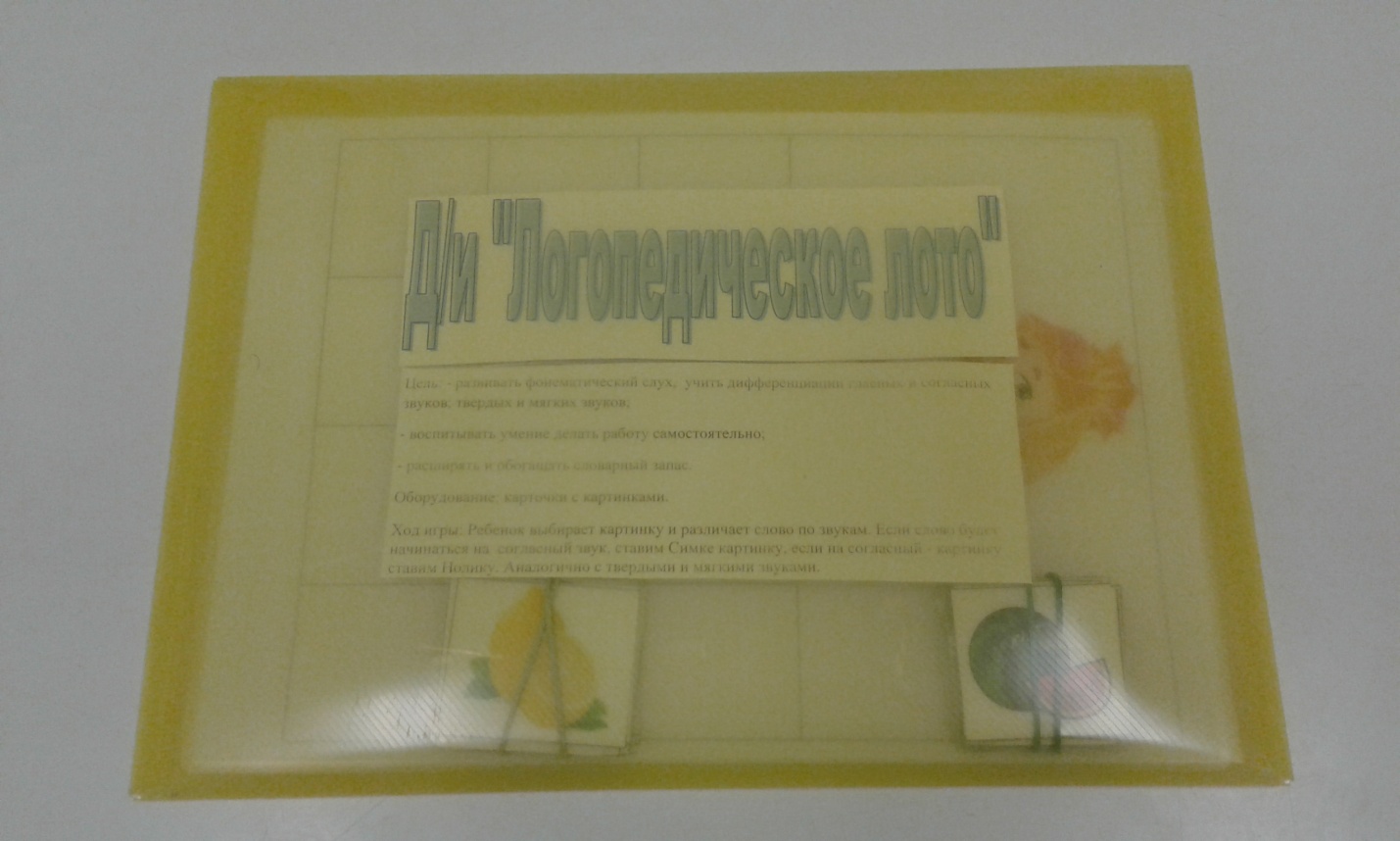 Автор: Учитель-логопед Некрасова О.А.Д/и «Логопедическое лото»Цель: - развивать фонематический слух,  учить дифференциации гласных и согласных звуков; твердых и мягких звуков;- воспитывать умение делать работу самостоятельно;- расширять и обогащать словарный запас.Оборудование: карточки с картинками.Ход игры: Ребенок выбирает картинку и различает слово по звукам. Если слово будет начинаться на  согласный звук, ставим Симке картинку, если на согласный - картинку ставим Нолику. Аналогично с твердыми и мягкими звуками. Маше ставим картинку с твердым звуком, а Мишке – с мягким звуком.Возраст: 5-6 лет.Автор: Учитель-логопед Некрасова Ольга Андреевна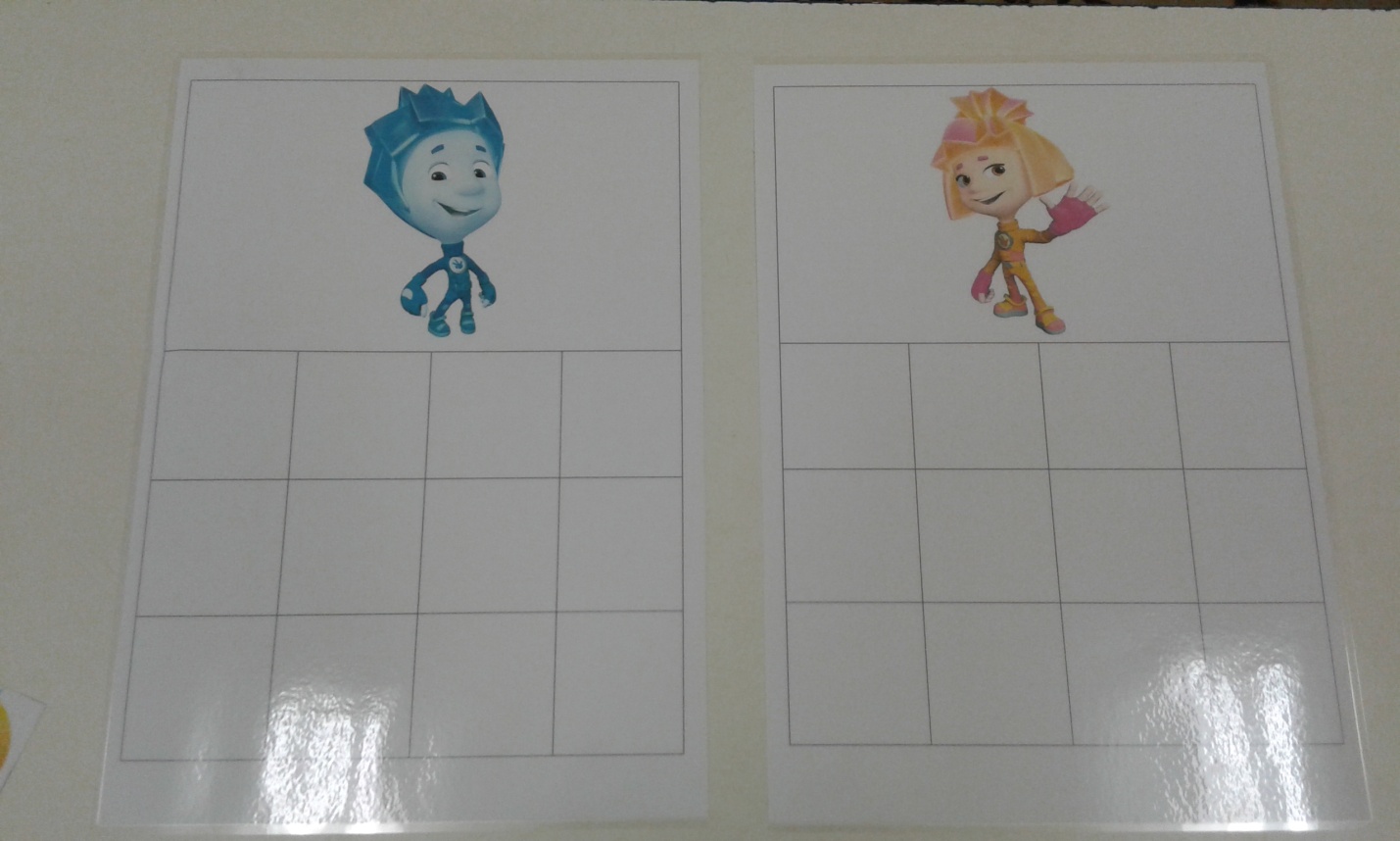 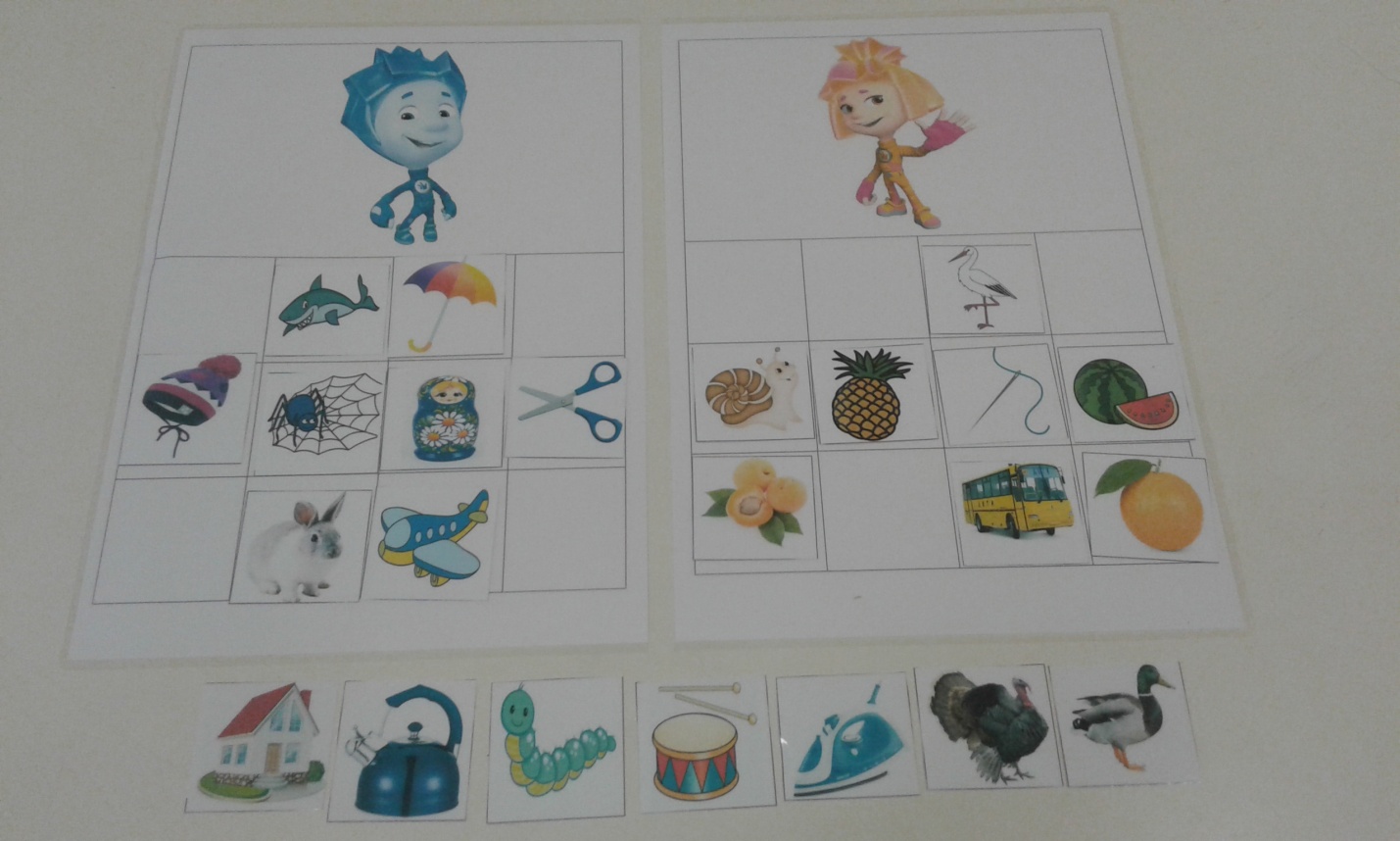 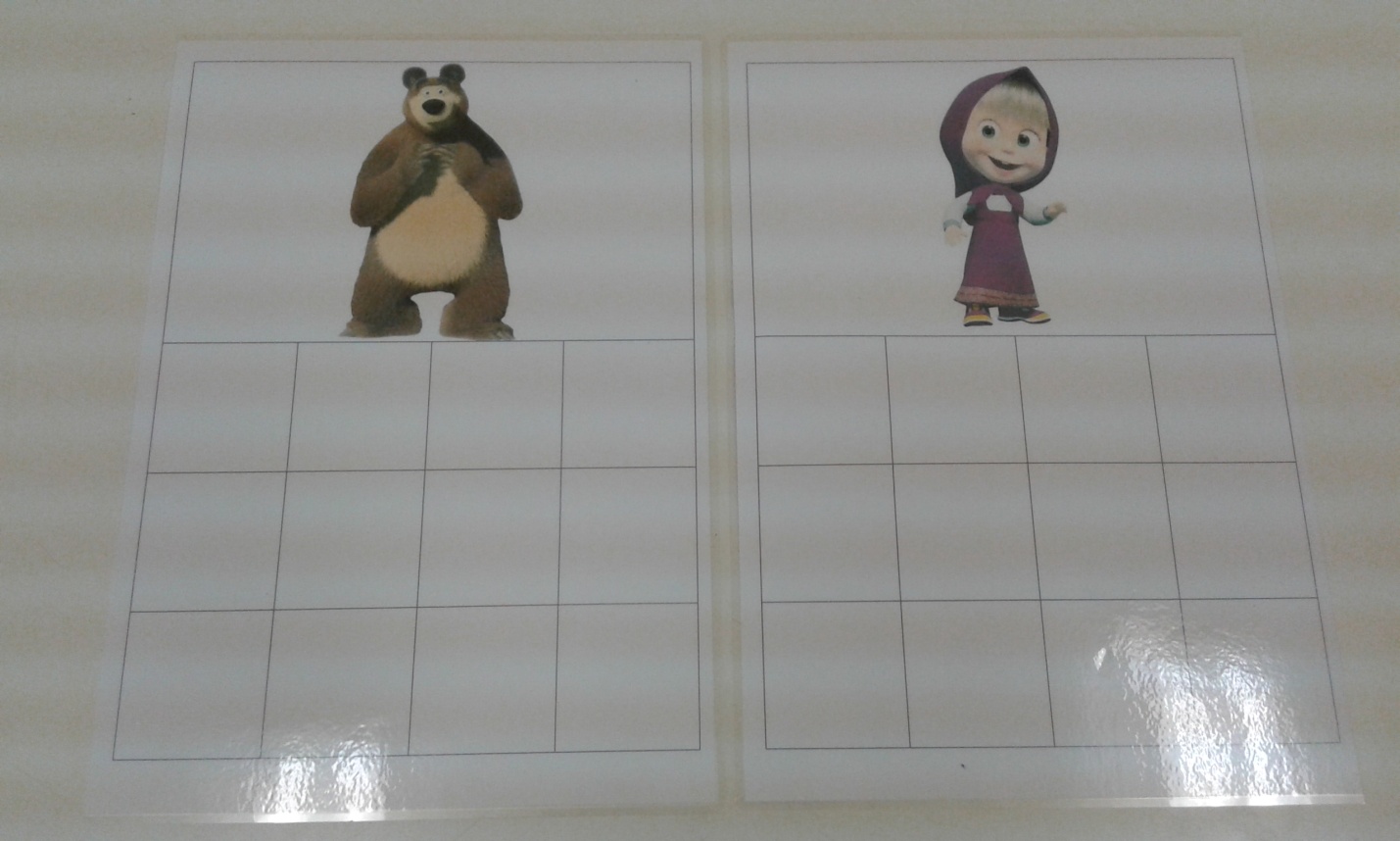 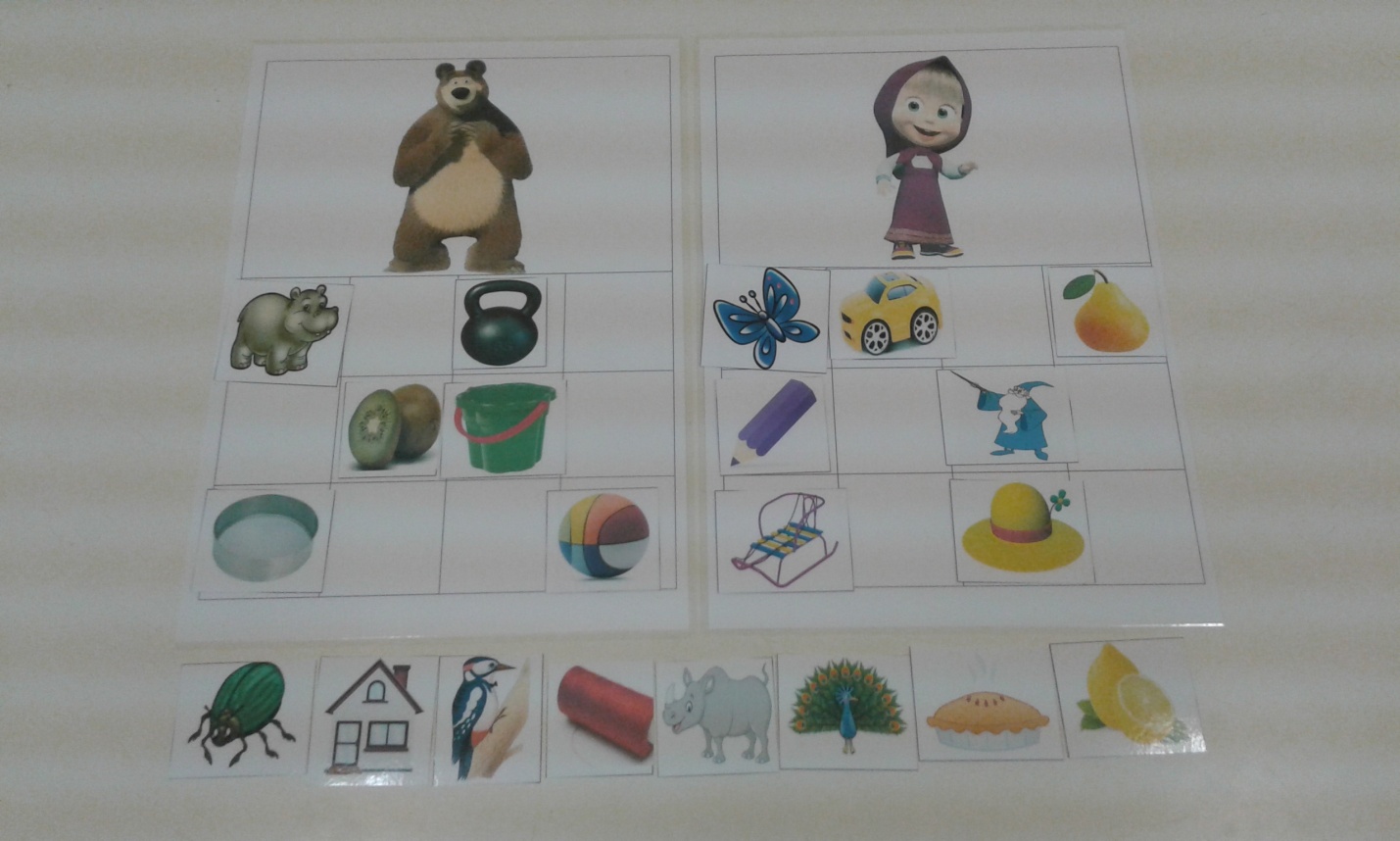 